АДМИНИСТРАЦИЯПОСЕВКИНСКОГО СЕЛЬСКОГО ПОСЕЛЕНИЯГРИБАНОВСКОГО МУНИЦИПАЛЬНОГО  РАЙОНА
ВОРОНЕЖСКОЙ ОБЛАСТИПОСТАНОВЛЕНИЕот 20.05.2022г. № 6с.ПосевкиноВ соответствии с Федеральным законом от 06.10.2003 г. № 131-ФЗ «Об общих принципах организации местного самоуправления в Российской Федерации», Федеральным законом от 27.07.2010 г. № 190 – ФЗ «О теплоснабжении», постановлением Правительства Российской Федерации от 22.02.2012 г. № 154 «О требованиях к схемам теплоснабжения, порядку их разработки и утверждения», администрация Посевкинского сельского поселения Грибановского муниципального района Воронежской области                                              п о с т а н о в л я е т:Утвердить прилагаемую актуализированную схему теплоснабжения Посевкинского сельского поселения Грибановского муниципального района Воронежской области на 2022 год.  2. Контроль за исполнением настоящего постановления оставляю за собой.Глава администрациисельского     поселения                                                              И.В.Кондаурова                                                                                      ПРИЛОЖЕНИЕк постановлению администрацииПосевкинского сельского поселения                                                                                   № 6      от 20.05.2022г.СХЕМА ТЕПЛОСНАБЖЕНИЯпоселок совхоза Павловка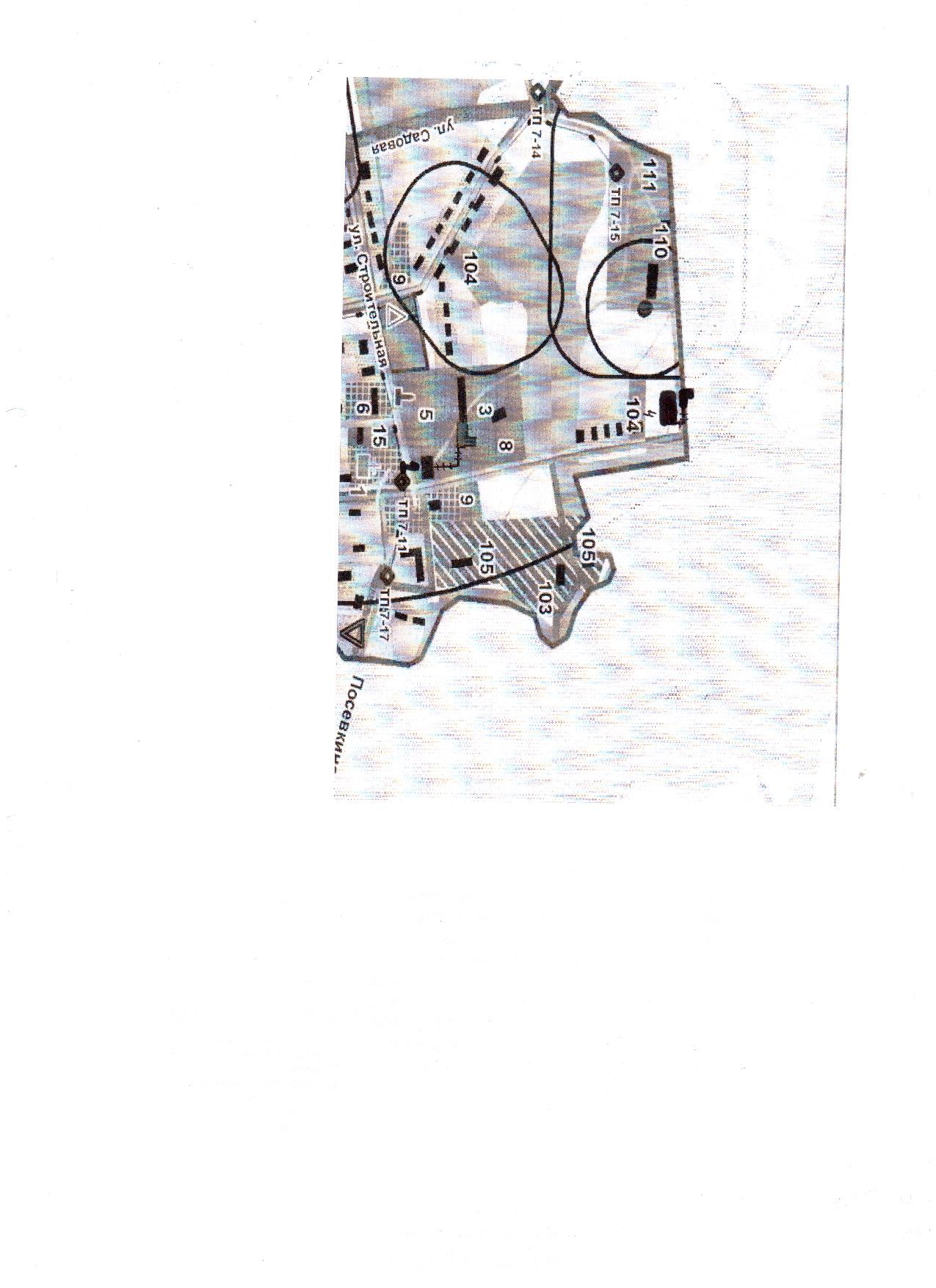                 Условные обозначения: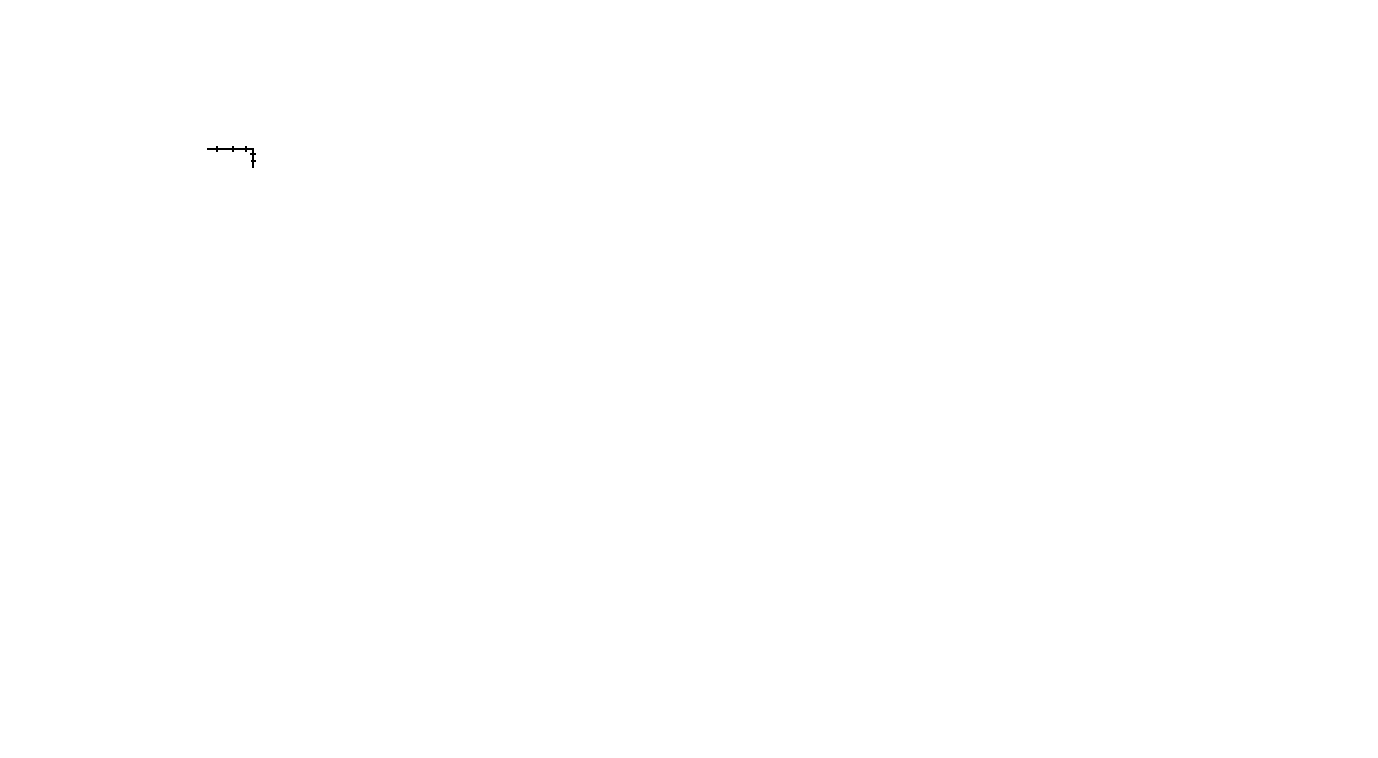 - теплосеть                     № 4 здание школы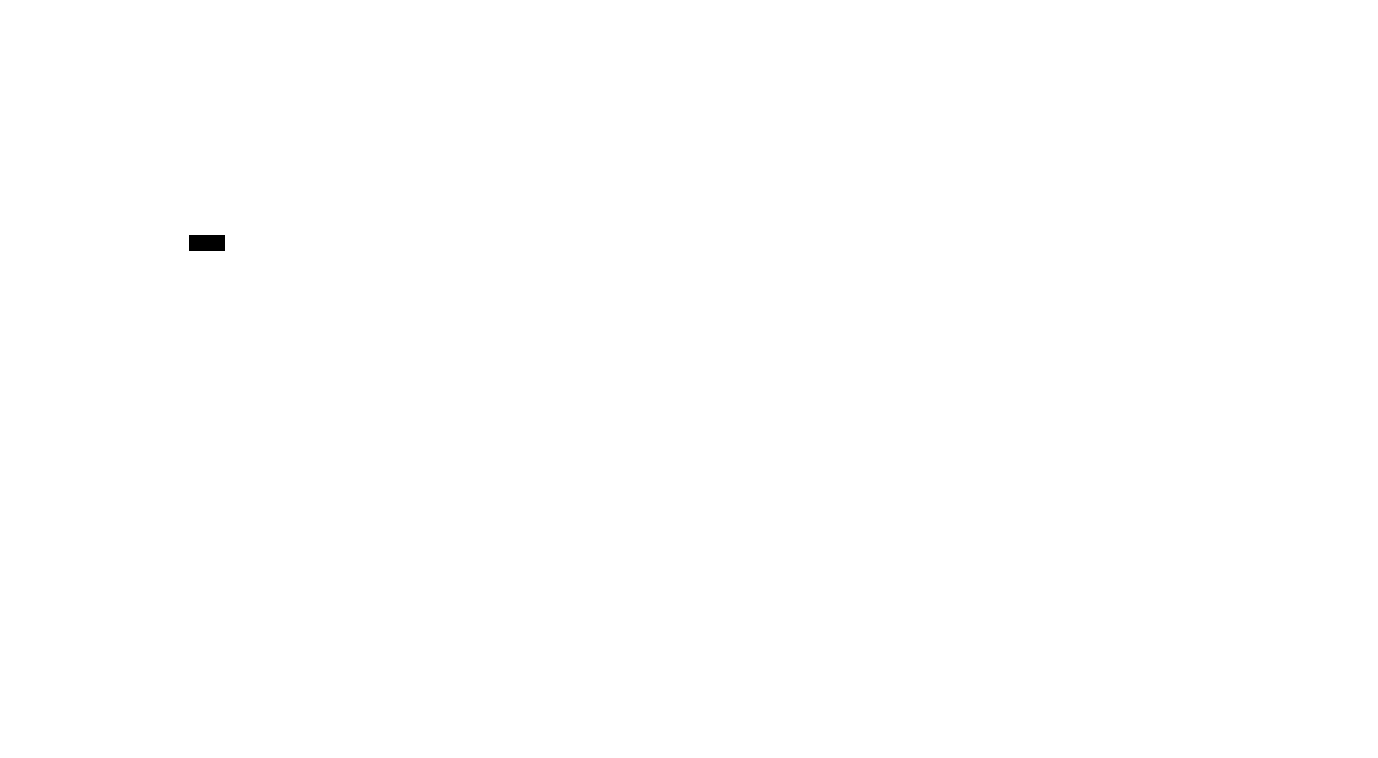                     № 1 здание клуба  Пояснительная записка схемы теплоснабженияк  схеме теплоснабжения       Схема теплоснабжения поселения — документ, содержащий материалы по обоснованию эффективного и безопасного функционирования системы теплоснабжения, ее развития с учетом правового регулирования в области энергосбережения и повышения энергетической эффективности.    Основные   цели и задачи   схемы теплоснабжения:определить возможность подключения к сетям теплоснабжения объекта капитального строительства и организации, обязанной при наличии технической возможности произвести такое подключение;повышение надежности работы систем теплоснабжения в соответствии
с нормативными требованиями;минимизация затрат на теплоснабжение в расчете на каждого потребителя в долгосрочной перспективе; улучшение качества жизни за последнее десятилетие обусловливает необходимость соответствующего развития коммунальной инфраструктуры  существующих объектов. Посевкинское сельское поселение  входит в состав Грибановского муниципального района Воронежской области. Географическая площадь территории Посевкинского сельского поселения составляет на 01.01.2022 г. – 8,2 тыс.  га.       Посевкинское сельское поселение расположено в северо-восточной части Грибановского района. В состав Посевкинского сельского поселения входит два населенных пункта: с. Посевкино и поселок совхоза Павловка.     Административным центром поселения является  с. Посевкино.    Численность населения Посевкинского сельского поселения на 01.01.2022 – 359 человек.    Посевкинское сельское поселение Грибановского района находится в зоне умеренно-континентального климата. Средняя температура самого теплого месяца июля +18,8, а самого холодного –января- -9,6.2. Сведения о котельных по поселениям.В настоящее время блочно модульную котельную расположенную в поселении обслуживает теплоснабжающая организация ГМУП «Тепловые сети».     Блочно-модульная котельная отапливает МКУК Посевкинского сельского поселения «ЦДИ».       Котельная отапливает МКОУ Павловская ООШ.Теплоснабжение Посевкинского сельского поселения осуществляется:- в частных домах от печей и котлов на твердом топливе,  горячее водоснабжение - от проточных водонагревателей;- 57 домовладений подключены к природному газу.      Поселок совхоза Павловка  имеет в настоящее время газо-, тепло -,  электро - системы инженерного обеспечения, с. Посевкино - электросистемы.   Существующая схема тепловых сетей и систем теплоснабжения, является оптимальной для поселения ввиду не протяженности магистрали, доступность к ревизии и ремонту.Об утверждении актуализированной схемы теплоснабжения Посевкинского сельского поселения    Грибановского муниципального  района Воронежской      области на 2022 год№ п/пПоселениеНаименование котельной, адресУстановл.      мощность,    МВт     Протяженность теплосетей            в 2-х тр.исч.,км1.Посевкинскоесельское поселениеКотельная   ул. Строительнаяпоселок совхоза Павловка0,20,5№ п/пПоселениеНаименование котельной, адресУстановл.      мощность,          Гкал/часПротяженность теплосетей            в 2-х тр.исч.,км1.Посевкинскоесельское поселениеКотельная   ул.Лесная поселок совхоза Павловка0,030,030